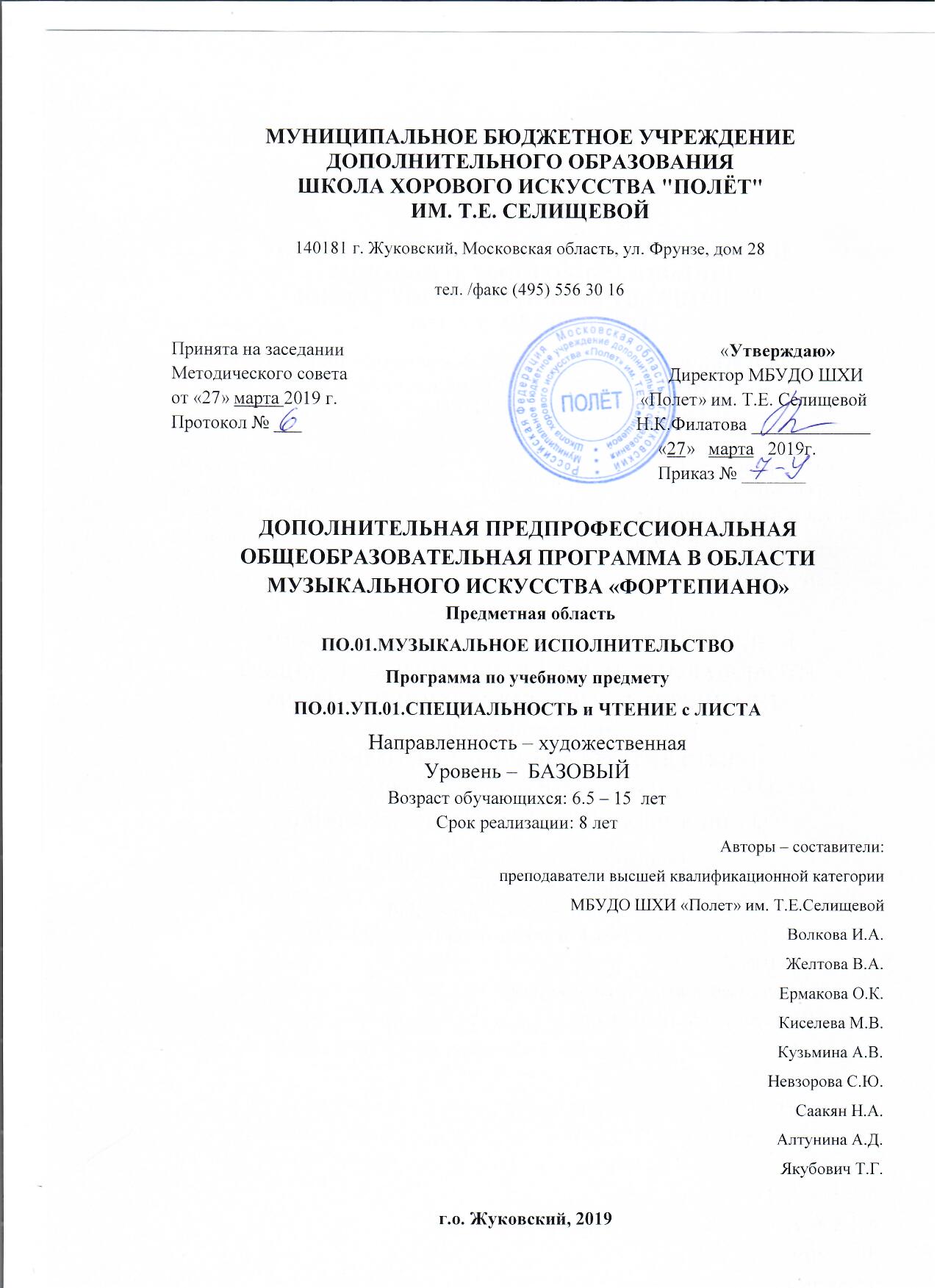 МУНИЦИПАЛЬНОЕ БЮДЖЕТНОЕ УЧРЕЖДЕНИЕ ДОПОЛНИТЕЛЬНОГО ОБРАЗОВАНИЯ  ШКОЛА ХОРОВОГО ИСКУССТВА «ПОЛЕТ» ИМ. Т. Е. СЕЛИЩЕВОЙДОПОЛНИТЕЛЬНАЯ ПРЕДПРОФЕССИОНАЛЬНАЯ ОБЩЕОБРАЗОВАТЕЛЬНАЯ ПРОГРАММА В ОБЛАСТИ МУЗЫКАЛЬНОГО ИСКУССТВА «ФОРТЕПИАНО»Предметная область ПО.01. МУЗЫКАЛЬНОЕ ИСПОЛНИТЕЛЬСТВОПРОГРАММАпо учебному предмету ПО.01.УП.01. СПЕЦИАЛЬНОСТЬ И ЧТЕНИЕ С ЛИСТАЖуковский 2019Разработчики:Волкова И. А.  – преподаватель ШХИ «Полет» им. Т. Е. СелищевойЖелтова В. А. – преподаватель ШХИ «Полет» им. Т. Е. СелищевойЕрмакова О. К. – преподаватель ШХИ «Полет» им. Т. Е. СелищевойКиселева М. В. – преподаватель ШХИ «Полет» им. Т. Е. СелищевойКузьмина А. В. – преподаватель ШХИ «Полет» им. Т. Е. СелищевойНевзорова С. Ю. – преподаватель ШХИ «Полет» им. Т. Е. СелищевойСаакян Н. А. – преподаватель ШХИ «Полет» им. Т. Е. СелищевойАлтунина А. Д. – преподаватель ШХИ «Полет» им. Т. Е. СелищевойЯкубович Т. Г. – преподаватель ШХИ «Полет» им. Т. Е. СелищевойРецензент:Структура программы учебного предметаI.	Пояснительная записка							- Характеристика учебного предмета, его место и роль в образовательном процессе;- Срок реализации учебного предмета;- Объем учебного времени, предусмотренный учебным планом образовательногоучреждения на реализацию учебного предмета;- Форма проведения учебных аудиторных занятий;- Цели и задачи учебного предмета;- Обоснование структуры программы учебного предмета;- Методы обучения; - Описание материально-технических условий реализации учебного предмета;II.	Содержание учебного предмета	- Сведения о затратах учебного времени;- Годовые требования по классам;- Учебно – тематический планIII.	Требования к уровню подготовки обучающихсяIV.	Формы и методы контроля, система оценок 				 - Аттестация: цели, виды, форма, содержание; - Критерии оценки;V.	Методическое обеспечение учебного процесса- Методические рекомендации педагогическим работникам;- Рекомендации по организации самостоятельной работы обучающихся;VI.	Списки рекомендуемой нотной и методической литературы	- Список рекомендуемых произведений по классам;- Список рекомендуемой нотной литературы;- Список рекомендуемой методической литературы.I.	ПОЯСНИТЕЛЬНАЯ ЗАПИСКА1.  Характеристика учебного предмета, его место и роль в образовательном процессеПрограмма учебного предмета «Специальность и чтение с листа»  разработана  на  основе  и  с  учетом  федеральных  государственных  требований  к  дополнительной  предпрофессиональной  общеобразовательной  программе  в  области  музыкального  искусства  «Фортепиано».Учебный предмет "Специальность и чтение с листа" направлен на приобретение детьми знаний, умений и навыков игры на фортепиано, получение ими художественного образования, а также на эстетическое воспитание и духовно-нравственное развитие ученика.Обучение игре на фортепиано включает в себя музыкальную грамотность, чтение с листа, навыки ансамблевой игры, овладение основами аккомпанемента и необходимые навыки самостоятельной работы. Обучаясь в школе, дети приобретают опыт творческой деятельности, знакомятся с высшими достижениями мировой музыкальной культуры.Выявление одаренности у ребенка в процессе обучения позволяет целенаправленно развить его профессиональные и личностные качества, необходимые для продолжения профессионального обучения. В то же время программа рассчитана и на тех детей, которые не ставят перед собой цели стать профессиональными музыкантами.2.  Срок реализации учебного предмета «Специальность и чтение с листа»Срок освоения программы для детей, поступивших в образовательное учреждение в 1-й класс в возрасте с шести лет шести месяцев до девяти лет, составляет 8 лет. Для поступающих в образовательное учреждение, реализующее основные профессиональные образовательные программы в области музыкального искусства, срок обучения может быть увеличен на 1 год.3. Объем учебного времени, предусмотренный учебным планом образовательного учреждения на реализацию предмета «Специальность и чтение с листа»:Срок обучения – 8-9 лет4.  Форма проведения учебных аудиторных занятий: индивидуальная, рекомендуемая продолжительность урока - 45 минут.Индивидуальная форма занятий позволяет преподавателю построить содержание программы в соответствии с особенностями развития каждого ученика. 5.    Цели и задачи учебного предмета «Специальность и чтение с листа»Цели:обеспечение развития музыкально-творческих способностей  учащегося на основе приобретенных им знаний, умений и навыков в области фортепианного исполнительства;помощь в удовлетворении потребностей учащихся в развитии  творческого потенциала, адаптации в современном обществе и полноценной организации свободного времени: если ребенок полноценно живет, социально реализует себя, готовится к освоению профессии, то у него больше шансов достичь успехов в будущем.выявление одаренных детей в области музыкального исполнительства на фортепиано и подготовки их к дальнейшему поступлению в образовательные учреждения, реализующие образовательные программы среднего профессионального образования.Задачи:развитие интереса к классической музыке и музыкальному творчеству;развитие музыкальных способностей: слуха, ритма, памяти, музыкальности и артистизма;освоение учащимися музыкальной грамоты, необходимой для владения инструментом в пределах программы учебного предмета;овладение учащимися основными исполнительскими навыками игры на фортепиано, позволяющими грамотно исполнять музыкальное произведение как соло, так и в ансамбле, а также исполнять нетрудный аккомпанемент;обучение навыкам самостоятельной работы с музыкальным материалом и чтению нот с листа;приобретение опыта творческой деятельности и публичных выступлений;формирование у наиболее одаренных выпускников мотивации к продолжению профессионального обучения в образовательных учреждениях среднего профессионального образования.6.  Обоснование структуры учебного предмета «Специальность и чтение с листа»Обоснованием структуры программы являются ФГТ, отражающие все аспекты работы преподавателя с учеником. Программа содержит  следующие разделы:сведения о затратах учебного времени, предусмотренного на освоениеучебного предмета;распределение учебного материала по годам обучения;описание дидактических единиц учебного предмета;требования к уровню подготовки обучающихся;формы и методы контроля, система оценок;методическое обеспечение учебного процесса.В соответствии с данными направлениями строится основной раздел программы "Содержание учебного предмета".7. Методы обученияВ музыкальной педагогике применяется комплекс методов обучения. Индивидуальное обучение неразрывно связано с воспитанием ученика, с учетом его возрастных и психологических особенностей.Для достижения поставленной цели и реализации задач предмета используются следующие методы обучения:словесный (объяснение, беседа, рассказ);наглядно-слуховой (показ, наблюдение, демонстрация пианистических приемов);практический (работа на инструменте, упражнения);аналитический (сравнения и обобщения, развитие логического мышления);эмоциональный (подбор ассоциаций, образов, художественные впечатления).Индивидуальный метод обучения позволяет найти более точный и  психологически верный подход к каждому ученику и выбрать наиболее подходящий метод обучения.Предложенные методы работы в рамках предпрофессиональной программы являются наиболее продуктивными при реализации поставленных целей и задач учебного предмета и основаны на проверенных методиках и сложившихся традициях сольного исполнительства на фортепиано.8. Описание материально-технических условий реализации учебного предмета «Специальность и чтение с листа»Материально-техническая база Школы соответствует санитарным и противопожарным нормам, нормам охраны труда.Учебные аудитории для занятий по предмету " Специальность и чтение с листа" оснащены роялями или пианино и имеют площадь не менее 6 кв. метров.Школа оборудована концертным залом с концертным роялем, библиотекой и фонотекой. Помещения со звукоизоляцией и своевременно ремонтируются. Музыкальные инструменты регулярно обслуживаются настройщиками (настройка, мелкий и капитальный ремонт).II.   Содержание учебного предмета "Специальность и чтение с листа"Сведения о затратах учебного времени, предусмотренного на освоение учебного предмета «Специальность и чтение с листа», на максимальную, самостоятельную нагрузку обучающихся и аудиторные занятия: Аудиторная нагрузка по учебному предмету обязательной части образовательной программы в области искусств распределяется по годам обучения с учетом общего объема аудиторного времени, предусмотренного на учебный предмет ФГТ.Консультации проводятся с целью подготовки обучающихся к контрольным урокам, зачетам, экзаменам, творческим конкурсам и другим мероприятиям. Консультации могут проводиться рассредоточено или в счет резерва учебного времени. В случае, если консультации проводятся рассредоточено, резерв учебного времени используется на самостоятельную работу обучающихся и методическую работу преподавателей. Резерв учебного времени можно использовать как перед промежуточной (экзаменационной) аттестацией, так и после ее окончания с целью обеспечения самостоятельной работой обучающихся на период летних каникул.Объем самостоятельной работы обучающихся в неделю по учебным предметам определяется с учетом минимальных затрат на подготовку домашнего задания, параллельного освоения детьми программ начального и основного общего образования. Объем времени на самостоятельную работу, может определяться с учетом методической целесообразности и индивидуальных способностей ученика.Самостоятельные занятия должны быть регулярными и систематическими.Виды  внеаудиторной  работы:- выполнение  домашнего  задания;- подготовка  к  концертным  выступлениям;- посещение  учреждений  культуры  (филармоний,  театров,  концертных  залов  и  др.);- участие  обучающихся  в  концертах,  творческих  мероприятиях  и   культурно-просветительской  деятельности  образовательного  учреждения  и  др.Учебный материал распределяется по годам обучения – классам. Каждый класс имеет свои дидактические задачи и объем времени, предусмотренный для освоения учебного материала.Требования по годам обученияНастоящая программа отражает разнообразие репертуара, его академическую направленность, а также возможность индивидуального подхода к каждому ученику. В одном и том же классе экзаменационная программа может значительно отличаться по уровню трудности. Количество музыкальных произведений, рекомендуемых для изучения в каждом классе, дается в годовых требованиях.В работе над репертуаром преподаватель должен учитывать, что большинство произведений предназначаются для публичного или экзаменационного исполнения, а остальные - для работы в классе или просто ознакомления. Следовательно, преподаватель может устанавливать степень завершенности работы над произведением. Вся работа над репертуаром фиксируется в индивидуальном плане ученика.1 классВ течение учебного года преподаватель должен проработать с учеником 20-30 музыкальных произведений.Необходимо в процесс обучения включить следующие направления:подбор по слуху и пение от разных звуков попевок, а в последствии — песен; транспонирование; ансамблевое музицирование, чтение нот с листа, освоение нотной грамоты.Задачи:технические — координация рук, пальцев; наработка аппликатурных и позиционных навыков; работа над приемами звукоизвлечения;художественно-исполнительские - работа над фразировкой, динамикой, нюансировкой; теоретические — знакомство с тональностями, интервалами, транспонирование.2 класс В течение учебного года преподаватель должен проработать с учеником 10-14 музыкальных произведений:2 полифонических произведения;2 произведения крупной формы; 2-4 этюда; 2-4 пьесы; Кроме того, ученик должен самостоятельно подготовить 1-2 пьесы (по трудности на один класс ниже).Игра гамм в прямом и противоположном движении двумя руками в две октавы, тонические трезвучия с обращениями аккордами по три звука каждой рукой отдельно в пройденных тональностях упражнения Ш.Ганона в тетради  № 1.Подбор по слуху не сложных песен с простейшим аккомпанементом.Чтение с листа мелодий с не сложным аккомпанементомАнализ произведений (стиль, драматургия, форма, гармоническая или полифоническая структура, развитие мелодии, фактуры, аккомпанемента).3 классВ течении учебного года преподаватель должен освоить с учеником 13-15 музыкальных произведений  в том числе нескольких,  в порядке ознакомления:2 полифонических произведения;2 произведения крупной формы;4-5 пьес;3-4 этюда.Кроме того, ученик должен самостоятельно подготовить 1-2 пьесы (по трудности на один -  два класса ниже).Игра гамм в прямом и противоположном движении двумя руками в две октавы; трезвучия основных функций лада и их обращения по три звука; арпеджио короткие по четыре звука каждой рукой отдельно; хроматические гаммы каждой рукой отдельно от любого звука.Упражнения для развития различных видов техники.Подбор по слуху, гармонизация не сложных мелодий с использованием основных функций лада.Анализ текста на основе полученного нового материала по элементарной теории музыки.Чтение с листа произведений,  по уровню сложности относящихся к 1 – 2 классу.4 классВ течение учебного года преподаватель должен освоить с учеником 12-18 музыкальных произведений:3 полифонических произведения;произведения крупной формы;3-5 пьес;3-5 этюдов.Кроме того, ученик должен самостоятельно подготовить 1-2 пьесы (по трудности на два класса ниже).Игра мажорных гамм до 4-х знаков включительно в прямом и противоположном движении в четыре октавы; минорные гаммы: Ля, Ми, Си, Ре, Соль, До, Фа- в прямом движении в четыре октавы; хроматические гаммы двумя руками в прямом движении, в противоположном- от Ре и Соль диез; тоническое трезвучие с обращениями аккордами по три или четыре звука; арпеджио короткие двумя руками; арпеджио длинные без обращений каждой рукой отдельно.Продолжается работа над развитием беглости пальцев на материале разнообразных упражнений.Необходимо продолжать работу по развитию навыков чтения с листа - зрительно определять (до проигрывания текста) повторяющиеся фразы, части, секвенции, определять тип движения мелодии, структуру фактуры.Чтение с листа произведений,  по уровню сложности относящихся к 2 - 3 классу.Подбор по слуху знакомых произведений, транспонирование несложных пьес и этюдов в различные тональности.5 классВ течение учебного года ученик должен освоить 14-16 музыкальных произведений.2-3 полифонических произведения;2 произведения крупной формы;3-5 пьес;4-5 этюдов.Кроме того, ученик должен самостоятельно подготовить 1-2 пьесы (по трудности на два класса ниже).Все мажорные гаммы в прямом и противоположном движении в четыре октавы; 2-3 мажорные гаммы в терцию дециму в прямом движении; минорные гаммы до 4-х знаков включительно, в прямом движении двумя руками в четыре октавы; кадансы ко всем пройденным гаммам (T-S-D-T); хроматические гаммы двумя руками в прямом движении от всех звуков, в противоположном - от Ре и Соль диез; арпеджио короткие двумя руками, арпеджио ломаные каждой рукой отдельно; построение и разрешение доминантсептаккорда; арпеджио по звукам доминантсептаккорда длинные каждой рукой отдельно; уменьшенный септаккорд - построение и разрешение, арпеджио по звукам уменьшенного септаккорда короткие каждой рукой отдельно во всех пройденных тональностях.Работу по развитию технических возможностей, навыков чтения с листа, подбору по слуху следует продолжать и усложнять.6 классВ течение учебного года преподаватель должен освоить с учеником 13-16 произведений:2 полифонических произведения;2 произведения крупной формы;2 - 4 пьесы;                                                                                            2 - 4  этюдов.Кроме того, ученик должен самостоятельно подготовить 1-2 пьесы (по трудности на два класса ниже).Все мажорные и минорные гаммы; мажорные - в прямом и противоположном движении в четыре октавы; несколько гамм в терцию и дециму; минорные- в прямом движении в четыре октавы; 1-2 гаммы (гармонические и мелодические) с симметричной аппликатурой в противоположном движении; хроматические гаммы в прямом движении от всех звуков, в противоположном- от Ре и Соль диез; тоническое трезвучие с обращениями по четыре звука; арпеджио короткие, ломанные обеими руками; арпеджио длинные; доминантсептаккорд и уменьшенный септаккорд - короткими и длинными арпеджио от белых клавиш.Специальные упражнения по развитию беглости пальцев и освоению приемов звукоизвлечения для решения проблем, возникающих при разучивании произведения. Основываясь на рекомендациях преподавателя, учащийся должен уметь рационально планировать время домашних занятий; овладевать методами и приемами, которые помогут работать целенаправленно и результативно.Работу по развитию технических возможностей, навыков чтения с листа, подбору по слуху следует продолжать и усложнять7 классВ течение года учащийся должен пройти развернутую романтическую пьесу. Также желательно пройти с учеником в 6-м классе концерт (Баха, Гайдна, Моцарта, Бетховена, Мендельсона, Грига и др.)Требования по гаммам усложняются в зависимости от индивидуальности ученика.Репертуарные требования   на год: две полифонии,  две крупные формы, 5-6 этюдов,  2-4 пьесы.Кроме того, ученик должен самостоятельно подготовить 1-2 пьесы (по трудности на два класса ниже).Работу по развитию технических возможностей, навыков чтения с листа, подбору по слуху следует продолжать и усложнять8 классВ течение учебного года ученик должен подготовить итоговую экзаменационную программу:1 полифоническое произведение;1 произведение крупной формы;1 этюд;1 пьесу.На усмотрение преподавателя репертуар может быть расширен с учетом индивидуальных возможностей учащегося.9 классУчащиеся, готовящиеся к поступлению в специальные музыкальные учебные заведения, особое внимание должны уделять подготовке экзаменационной программы с учетом требований вступительных экзаменов выбранного отделения.Учебно – тематический план1 класс2 класс3 класс4 класс                                                                                                                                 5 класс6 класс7 класс8 класс9 классIII. Требования к уровню подготовки обучающихсяУровень  подготовки  обучающихся  является  результатом  освоения    программы  учебного  предмета  «Специальность и чтение с листа»,  который  предполагает формирование следующих знаний, умений, навыков,  таких  как:наличие у обучающегося интереса к музыкальному искусству, самостоятельному музыкальному исполнительству;сформированный комплекс исполнительских знаний, умений и навыков, позволяющий  использовать многообразные возможности фортепиано для достижения наиболее убедительной интерпретации авторского текста, самостоятельно накапливать репертуар из музыкальных произведений различных эпох, стилей, направлений, жанров и форм;знание в соответствии с программными требованиями фортепианногорепертуара, включающего произведения разных стилей и жанров (полифонические произведения, сонаты, концерты, пьесы, этюды, инструментальные миниатюры);знание художественно-исполнительских возможностей фортепиано;знание профессиональной терминологии;наличие умений по чтению с листа музыкальных произведений разных жанров и форм;навыки по воспитанию слухового контроля, умению управлять процессом исполнения музыкального произведения;навыки по использованию музыкально-исполнительских средств выразительности, выполнению анализа исполняемых произведений, владению различными видами техники исполнительства, использованию художественно оправданных технических приемов;наличие творческой инициативы, сформированных представлений о методике разучивания музыкальных произведений и приемах работы над исполнительскими трудностями;наличие музыкальной памяти, развитого полифонического мышления, мелодического, ладогармонического, тембрового слуха;наличие начальных навыков репетиционно-концертной работы в качестве солиста.IV. Формы и методы контроля, система оценокАттестация: цели, виды, форма, содержание.               Успеваемость учащихся Школы по классу фортепиано контролируется в течение учебного года посредством экзаменов, контрольных уроков, технических зачётов, академических прослушиваний, а также выступлений на концертах и конкурсах.                Успеваемость учащихся первого класса определяется в конце каждой четверти проведением контрольного урока.  В конце учебного года учащиеся сдают итоговый экзамен. В программе представлены три разнохарактерные пьесы.                В первой четверти проводится технический зачёт, где учащиеся 2 – 7 классов исполняют 1-2 этюда. Так же проводится зачёт по самостоятельно выученной пьесе.                 В конце первого полугодия   учащиеся сдают экзамен: 2-3 классы -- крупная форма, полифония и пьеса; 4 класс — крупная форма и полифония; 5-7 классы - полифония.                 В третьей четверти учащиеся 4-8(9) принимают обязательное участие в конкурсе пьес (пьеса по – выбору). Участие в конкурсе пьес  Школы является формой текущей или итоговой аттестации. Учащиеся 1 - 3 классов принимают в этих конкурсах по усмотрению преподавателей.                 Так же в третьей четверти проводятся технические зачёты по гаммам (2-7 классы). На зачёт выносятся мажорная и минорная гаммы со всеми изучаемыми в данном классе формулами.                  На итоговый экзамен в конце второго полугодия  выносятся: 2-3 классы - крупная форма, полифония и пьеса; 4-6 классы — крупная форма и на выбор —пьеса или полифония; 7 класс - крупная форма, полифония и пьеса.            Учащиеся 8 класса в течение года выступают на академическом прослушивании и конкурсе пьес Школы с экзаменационной программой. Выпускной экзамен проводится в конце третьей четверти.           В классе каждого преподавателя не реже двух раз в год проводятся  концерты, на которых присутствуют родители и преподаватели Школы. Программа концертов может быть составлена из произведений, подготовленных с преподавателем, выученных самостоятельно, а также из собственных сочинений.            Продвинутые, а также профессионально ориентированные учащиеся в течение года выступают на областных, зональных, городских конкурсах и концертах  Школы с исполнением произведений различных жанров и форм (сольных и ансамблевых).           При вынесении экзаменационных оценок необходимо учитывать продвижение учащегося и соотносить качественный уровень выполнения программных требований с индивидуальными особенностями ученика. Выставляя оценку, разумно использовать дифференцированный подход к учащемуся.           Итоговая аттестация проводится в форме выпускных экзаменов, представляющих собой концертное исполнение программы. По итогам этого экзамена выставляется оценка "отлично", "хорошо", "удовлетворительно", "неудовлетворительно". Учащиеся на выпускном экзамене должны продемонстрировать достаточный технический уровень владения фортепиано для воссоздания художественного образа и стиля исполняемых произведений разных жанров и форм зарубежных и отечественных композиторов. 2.Критерии оценокДля аттестации обучающихся создаются фонды оценочных средств, которые включают в себя методы контроля, позволяющие оценить приобретенные знания, умения и навыки.  Критерии оценки качества исполнения	По итогам исполнения программы на зачете, академическом прослушивании или экзамене выставляется оценка по пятибалльной шкале:Таблица 3По итогам исполнения программы на конкурсе пьес  Школы, выставляется оценка по десятибалльной шкале:Оценка качества исполнения может быть дополнена системой «+» и «-», что даст возможность более конкретно и точно оценить выступление учащегося.Фонды оценочных средств призваны обеспечивать оценку качества приобретенных выпускниками знаний, умений и навыков, а также степень готовности учащихся к возможному продолжению профессионального образования в области музыкального искусства. При выведении экзаменационной (переводной) оценки учитывается следующее:оценка годовой работы ученика;оценка на академическом концерте или экзамене;другие выступления ученика в течение учебного года.Оценки выставляются по окончании каждой четверти и полугодий учебного года.V. Методическое обеспечение учебного процесса1.Методические рекомендации педагогическим работникамПоступление ребенка сразу в две школы (общеобразовательную и музыкальную) вносит в его жизнь коренные изменения. Происходит резкий переход от игровой деятельности, характерной для детей в дошкольный период, к учебной работе, требующей от ребенка больших психических и физических усилий. Дети начинают понимать, что учение - это прежде всего труд, требующий от них большого внимания, терпения, умственных и эмоциональных усилий, самокритичности.Современная педагогика убедительно доказывает, что пренебрежение закономерностями, характерными для каждой отдельной возрастной группы учащихся, ведет к неудаче. Перед начинающим учеником нельзя ставить сразу большое количество задач. Это нарушает основной дидактический принцип «доступности и последовательности в обучении», вызывает непомерное психическое и физическое напряжение, которое приводит к появлению отрицательных эмоций.Дети младшего школьного возраста не обладают устойчивым вниманием. Поэтому большое значение приобретает темп ведения урока. Чрезмерно быстрый или замедленный темп одинаково отрицательно влияют на устойчивость и концентрацию внимания младших школьников.Изучаемые произведения в первые годы обучения не должны быть большими по протяженности. При введении в работу нового, более сложного материала, важно соблюдать постепенность. Заложенные на первых уроках основы музыкальных знаний и навыки игры на инструменте во многом определяют успехи дальнейшего музыкального развития и образования учащихся. Пение, подбор по слуху, транспонирование способствуют формированию музыкальных представлений и являются главным содержанием донотного периода обучения. На основе доступного игрового материала необходимо правильно сформировать первичные пианистические навыки, которые станут фундаментом всего последующего развития ученика, поэтому педагогу следует выработать у каждого ученика естественные и целесообразные двигательные умения, различные приемы звукоизвлечения на основе формирующихся слуховых представлений.Непринуждённая прямая посадка, активный мышечный тонус, координированные движения всей руки и пальцев, чуткое ощущение клавиатуры - залог успехов ученика в овладении фортепиано.Тщательная работа в этом направлении и постоянный контроль педагога предотвратят излишнее мышечное напряжение, тормозящее развитие учащегося и приводящее к дефектам пианистического аппарата.Разнообразные мелодии были и остаются основой начального музыкального воспитания и обучения (следует использовать народные и современные массовые, а также детские песни). Необходимо научить детей слышать и вести мелодическую линию, исполняемую вначале не связно, а затем связно, прислушиваться к протяжённости фортепианного звука, стремиться к выразительной фразировке, передавать характер каждой мелодии (песенного, танцевального песенно-речевого, игрового и т.п. типов).С первых же уроков необходимо приучать ученика вслушиваться в своё исполнение, добиваясь выразительного звучания инструмента, работать над преодолением технических трудностей.Очень важно заниматься развитием ритмического чувства маленьких пианистов, привлекая такие формы работы, как движение под музыку, исполняемую педагогом; прохлопывание - в различных вариантах - метрической основы пьесок и ритмических рисунков; дирижирование.С большим вниманием следует относиться к обучению детей чтению и записи нот. Важно, чтобы игра по нотам органично включалась в процесс налаживания у ученика слуховой и двигательной координации, закрепления аппликатурных навыков. Необходимо следить, чтобы возникающие трудности распределения внимания (нотный текст, слуховые представления, моторика и ориентация на клавиатуре) не сказались бы негативно на образно-слуховой стороне игрового процесса. Очень часто у начинающих учеников формируется вредная привычка зрительно контролировать каждое движение пальца. Это препятствует развитию у детей умения играть, не глядя на руки, пользуясь при этом клавиатурно-двигательными представлениями и опираясь на изучаемые типовые фактурно-клавиатурные формулы (гаммообразные, аккордовые, интервальные) -в разных тональностях и правильной аппликатурой.С первых лет надо приучать детей осмысливать исполняемую музыку и в доступной для них форме ее анализировать. Вначале, наряду с тщательным разбором текста, важно подобрать хорошую, наиболее подходящую для ученика аппликатуру. При разучивании музыкальных произведений с учащимися младших классов аппликатуру следует выбирать педагогу. С учениками младших классов целесообразно разбирать произведения в классе, чтобы научить их грамотному и осмысленному чтению нотного текста. Тем самым закладывается основа для последующей самостоятельной работы ученика. Очень важно, работая с учеником на уроке, направить его собственную домашнюю работу, указать ему главные текущие задачи. На серединном этапе работы внимание учащихся концентрируется на достижении выразительности интонирования, на соотношении звучания разных фактурных планов; на особенностях ритмики, динамики, артикуляции, педализации, а также на преодолении технических трудностей. Эта работа продолжается и на завершающем этапе, но главным теперь становиться охват произведения целиком. Работа над выразительностью исполнения, развитием слухового контроля, качеством и разнообразием звучания, ритмом и динамикой должна последовательно проводиться на протяжении всех лет обучения. При подготовке учащегося к публичному выступлению необходимо воспитывать в нем умение сосредоточиться, войти в образ музыки и вызвать в себе чувство радостного общения с аудиторией.Ряд произведений изучаются в классе эскизно, в порядке ознакомления. Обязательно выявления основного характера произведения, внимательное отношение к тексту. Необходимо углублять понимание учащимися музыкальных терминов, поясняя их значение при исполнении.Для успешного технического развития ученика желательна планомерная работа над этюдами и разнообразными упражнениями. Необходимо   чтобы ученик ощущал в упражнениях определенный музыкальный смысл и стремился достигнуть нужного качества звучания, активности и определенности ритма. Работу над упражнениями следует вести систематично и на протяжении длительного времени, тренируя пальцы в самых различных комбинациях, добиваясь постепенного наращивания темпа и ясности артикуляции, постоянно расширяя спектр технических формул и усложняя задачи. Для полноценного технического развития ученика нужно использовать этюды и виртуозные пьесы с разной фактурой. Спокойный, но не слишком медленный темп, четкая артикуляция, игра по фразам, а затем по отдельным разделам формы и целиком- необходимые условия для продуктивных занятий. Важно правильное понимание учеником мелодической и гармонической структуры фигураций и пассажей, их мотивного строения, что дает возможность выразительно играть каждый мотив пассажа, представлять его как мелодию.При исполнении этюдов и упражнений важно добиваться целесообразности и ловкости движений, координации всех частей руки и естественной смены моментов напряжения и освобождения мышц. Игра гамм преследует цель не только развития беглости пальцев, но и прочного освоения изучаемых тональностей, аппликатурных навыков, овладения певучим легато, достижения четкой артикуляции пальцев.Свободное чтение нот с листа - одна из необходимых предпосылок всестороннего развития учащихся, открывающая перед ними широкие возможности для ознакомления с музыкальной литературой. Педагог должен научить учащихся перед исполнением незнакомой пьесы внимательно просмотреть ее текст, определить темп, метроритм, ладо - тональность, характер мелодического и гармонического развития, общие контуры формы.Для разностороннего музыкального воспитания большое значение имеет игра в ансамбле с педагогом.  Освоение навыков игры в ансамбле происходит с первых шагов обучения. Сначала педагог аккомпанирует ученику, исполняющему мелодию, а затем простейший аккомпанемент поручается ученику, чтобы научить его гибко сопровождать мелодию. Различные виды ансамблей позволяют ознакомиться с отрывками из симфоний, балетов, опер, что расширяет кругозор учащихся, готовит их к восприятию этих произведений в концертных залах.Как известно, дети тянутся к творческой деятельности и нередко поражают интересными выдумками в своих играх, рисунках, стихотворениях, песнях. Важно уделять внимание подбору по слуху, сочинению музыки, транспонированию.Неустанной заботой должны быть окружены ученики со скромными способностями к музыке. Таких, как правило, в классе бывает большинство. Особое внимание следует обратить на то, чтобы у менее способных детей не возникло ощущение своей неполноценности, т.к. это будет тормозить их развитие и может привести к утрате веры в себя, вызвать антипатию к музыке. Важно следить, чтобы интерес к музыке  вырос в процессе занятий, чтобы искусство становилось им все более необходимым.Методические рекомендации по организации самостоятельной работысамостоятельные занятия должны быть регулярными и систематическими;периодичность занятий - каждый день;количество занятий в неделю - от 2 до 6 часов.Объем самостоятельной работы определяется с учетом минимальных затрат на подготовку домашнего задания (параллельно с освоением детьми программы начального и основного общего образования), с опорой на сложившиеся в учебном заведении педагогические традиции и методическую целесообразность, а также индивидуальные способности ученика.Ученик должен быть физически здоров. Занятия при повышенной температуре опасны для здоровья и нецелесообразны, так как результат занятий всегда будет отрицательным.Индивидуальная домашняя работа может проходить в несколько приемов и должна строиться в соответствии с рекомендациями преподавателя по специальности.Необходимо помочь ученику организовать домашнюю работу, исходя из количества времени, отведенного на занятие. В самостоятельной работе должны присутствовать разные виды заданий: игра технических упражнений, гамм и этюдов (с этого задания полезно начинать занятие и тратить на это примерно треть времени); разбор новых произведений или чтение с листа более легких (на 2-3 класса ниже по трудности); выучивание наизусть нотного текста, необходимого на данном этапе работы; работа над звуком и конкретными деталями (следуя рекомендациям, данным преподавателем на уроке), доведение произведения до концертного вида; проигрывание программы целиком перед зачетом или концертом; повторение ранее пройденных произведений. Все рекомендации по домашней работе в индивидуальном порядке дает преподаватель и фиксирует их, в случае необходимости, в дневнике.VI. Списки рекомендуемой нотной и методической литературыСписок  рекомендуемых произведений по классам 1 класс                                                                                                                                                                                 ЭтюдыК. Черни -ГермерИзбранные фортепианные этюды. Ч. 1 №№ 1-6, 11, 15-18, 23, 28.                                                   А.ШиттеСоч. 108 .25 маленьких этюдов. №№ 1-15.Соч.160 .25 лёгких этюдов. №№ 1-20.А. ЛемуанОр.37. Этюды №№ 1, 2. 6. 10, 12, 17.А. ГедикеСоч. 32. Этюды №№ 2, 3, 7.Соч.36 .60 лёгких фортепианных пьес. №№ 13, 14, 22.Е. ГнесинаМаленькие этюды для начинающих.  (по выбору ). Подготовительные упражнения к различным видам фортепианной техники (по выбору ).Ф. ЛекуппеОр. 17 Этюд № 6, ор. 24 этюд №3.« Юный пианист» вып. 1 .Сост. Л. Ройзман , В. Натансон.Этюды №№ 1-12.« Школа игры на фортепиано» ред. А. Николаева (по выбору).                                                  И. БерковичМаленькие этюды. №№ 1-14.Полифонические произведенияИ.С.Бах. Нотная тетрадь Анны Магдалены БахМенуэт ре минор.Л. Моцарт. Буре ре минор.А. Корелли. Сарабанда ре минор.И. Гайдн. Менуэт Соль мажор, менуэт Фа мажор.К. Ф. Бах. Фантазия ре минор.А. Гедике. Сарабанда ми минор.И. Кригер. Менуэт ля минор.Юный пианист (выпуск 1) сост. Ройзман, Нотансон Изд-во Советский композитор Москва Вариации на тему белоруской народной песни Савка и Гришка сделали дудуФортепианная тетрадь ред. Глущенко                                                                                          К. Крофт.  Сарабанда ми минор                                                                                                     В. Циполи.  Менуэт ре минор                                                                                                                 Д. Скарлатти.  Менуэт ре минор                                                                                                         Г. Бем.  Прелюдия Соль мажор                                                                                                    Хрестоматия 1 класс ред. Любомудрова                                                                                       Б. Барток . Менуэт ми минор                                                                                                              Г. Гендель.  Менуэт ре минор                                                                                                          И. С. Бах.  Менуэт Соль мажор                                                                                                   Альбом юного музыканта (Выпуск 1) изд-во Композитор Санкт- Петербург Сост. Костромитина, БорисоваГ. Гендель.  Ригодон Соль мажор                                                                                                                   И. Пахельбнль.  Гавот ля минор                                                                                                    В. Моцарт.  Бурре до минор                                                                                                            Д. Экзл.  Менуэт Ре мажор                                                                                                              Дж. Кларк.  Менуэт Соль мажор.Произведения крупной формыХрестоматия педагогического репертуара для  фортепиано:                                                       А. Гедике.  ор. 36 Сонатина До мажор                                                                                            Л. Бетховен.  Сонатина Соль мажор 1 часть                                                                                       М. Клементи.  ор. 31 № 1 Сонатина До мажор 1 часть                                                                          Г. Хаслинг.  Рондо из сонаты До мажор                                                                                    Фортепианная тетрадь юного музыканта (выпуск 1)Сост. Глушенко изд-во Музыка Ленинград 1988г:К. Вильтон.  Сонатина                                                                                                                             Д. Г. Тюрк.  Сонатина До мажорАльбом юного музыканта (выпуск 3) сост. Костромина, Борисова. Изд-во Союз художников Санкт- Петербург, 1998г:А. Бейл.  Сонатина Соль мажор                                                                                                            Э. Вагнер.  Сонатина 1 часть                                                                                                                  А. Диабелли.  Сонатина Соль мажорПьесыЮный пианист (выпуск 2) Сост. Ройзман ,Натансон изд-во Советский композитор Москва Г. Фрид МишкаМ. Степаненко Белочка, Обезьянки                                                                                            В. Полторацкий Полька                                                                                                                Ю. Грибоедов Музыкальная шкатулка                                                                                             Г. Свиридов УпрямецКалинка (выпуск 1) Сост. Сорокин изд-во Кифара, Москва 1996г.А. Гречанинов.  Первые слезыТанец слонов                                                                                                                              Бабушка рассказывает                                                                                                                    Сбор цветов в саду                                                                                                                           Й. Гайдн.  Два немецких танца                                                                                                           Л. Бетховен. Два немецких танцаВ. Ребиков. КрестьянинС. Франк. Жалобы куклыА. Хачатурян. Вечерняя сказкаС.Слонимский. Под дождем мы идем                                                                                          Э. Сигмейстер. Колыбельная песняПоезд идетБ. Барток. Детям маленькие пьесы для фортепиано Изд-во Музыка Москва 1988г. (по выбору)Э.Темберг. Детский альбом изд-во советский композитор Ленинград 1984г(по выбору)Б. Чайковский. Музыка для фортепиано Москва 1987г (по выбору)Э. Сигмейстер. Фортепианные пьесы для детей ( по выбору).                                                   Школа игры на фортепиано сост. А. Николае в( по выбору).                                           Фортепиано 1 класс сост. Милич изд-во Музыкальная Украина Киев 1986г. ( по выбору).Т. Смирнова Фортепиано Интересный курс.Джазовые пьесы:М. Шмидц. Солнечный деньСладкая конфета                                                                                                                           Марш гномов                                                                                                                              Прыжки через лужи                                                                                                                          О. Питерсон Зимний блюз                                                                                                            И. Гурник Веселые ладошки                                                                                                          А. Флярковский 20 пьес для 1 класса Фортепиано сост. Григоренко 2000г.2 классЭтюдыК. Черни - Гермер. Этюды ч. 1 №№10, 11, 16, 17, 20, 23-29, 32, 43.Ч. 2 №№ 6, 8, 9, 23.К. Черни. «Первый учитель и первый урок».Этюды для начинающего пианиста. №№ 42-83 Ред. А. Бакулов.А. Лемуан. «Избранные этюды» ор. 65. ор. 37 ( по выбору).Соч. 17. Этюды №№ 1. 2. 7, 10, 27.А. Шитте.Этюды ор. 68. №№ 3, 9.Соч. 108.25 маленьких этюдов (по выбору).А. Лешгорн.Ор. 65. Этюды 1 -2 класс ( по выбору).Г. Беренс.Соч. 70. Этюды №№31, 33, 43, 48, 50.Е. Гедике.Соч. 6. Этюд № 5.Соч. 32. 40 мелодических этюдов для начинающих.№№ 11, 15, 19, 24.Е. Гнесина.Подготовительные упражнения к различным видам Фортепианной техники (по выбору).Ф. Лекуппе.Соч. 17. 25 лёгких этюдов. №№ 3, 6, 7, 18, 21.И. Беркович.Альбом «Юный музыкант». Этюды №№ 11-21.В. Зиринг.Соч. 36. Этюд № 2« Избранные этюды иностранных композиторов для фортепиано» вып. 1 (по выбору).«Юный пианист» вып. 1. Сост . Л. Ройзман, В. Натансон (по выбору).Полифонические произведения«Полифоническая тетрадь» ( младшие и средние классы) Сост. М. Якимчук изд-во Лань 1999г Санкт- Петербург.                                                                                                                  И. С. Бах. Ария соль минор.                                                                                                            Менуэт до минор.                                                                                                                          Менуэт ре минор.                                                                                                                            Менуэт Фа мажор.                                                                                                                               Трио Си- бемоль мажор.                                                                                                                          Г. Гендель. Ария ре минор.                                                                                                           Гавот до минор.                                                                                                                                   Л. Моцарт. Бурре до минор.                                                                                                            Ж. Рамо. Менуэт ля минор.                                                                                                            Ф. Куперен. Пьесы из сюиты «Маски».И. С. Бах. Маленькие прелюдии №№1, 2, 12 ля минор.                                                «Фортепиано» сост. Милич 2 класс:Г. Персел. Ария ре минор.                                                                                                                         И. С. Бах.  Полонез соль минор.                                                                                                                Г. Гендель.  Менуэт ми минор.                                                                                                                 Две сарабанды.А. Корелли.  Сарабанда ре минор                                                                                                   С. Ляпунов Пьеса« Калинка» Выпуск 2 Сост. А. Бакулов:И. Кригер. Сарабанда ре минор.                                                                                                           С. Майкопар.  Канон соч. 16, № 5.                                                                                                          М. Глинка.  Двухголосная фуга До мажор.                                                                                             Ж. Арман.  Фугетта До мажор.Н. Мясковский.  Двухголосная фуга ре минор соч. 78. № 1Произведения крупной формы«Сонаты, Рондо, Вариации.» Изд-во Лань 1999г. Сост. М. Якимчук:                                               Д. Чимароза. Сонатина № 17 ре минор                                                                                                       Соната № 3 соль минор                                                                                                                        Й. Плейель. Сонатина 1 ч. Ре мажорЛ. Бетховен. Сонатина (для мандолины)Сонатина Фа мажор                                                                                                                               Рондо Фа мажор« Сонатины и вариации» Сост. Ю. Курганов (младшие классы):Л. Моцарт. Сонатина До мажор                                                                                                             К. Черни. Сонатина До мажор	А. Диабелли.  Сонатина Фа мажо.                                                                                                                        Рондо Фа мажорА. Журбин. Сонатина Ре мажор« Калинка» Выпуск 2 Сост. А. Бакулов К. Сорокин.В. Моцарт. Легкая Сонатина До мажорРондоРондо. Фа мажор                                                                                                                                     И. Бенда.  Сонатина ля минор                                                                                                                                                              « Фортепиано» 2класс Сост. Б. Милич:                                                                                                   Т. Хаслинг. Сонатина До мажо.                                                                                                            И. Андре.  Сонатина Соль мажор                                                                                                                  А. Гедике.  Тема с вариациями До мажор                                                                                                    Н. Сильванский. Вариации Фа мажор                                                                                                                                                                     « Фортепиано» 3 класс Сост. Милич изд-во Кифара 1995:                                                                                  И. Беркович. Сонатина Соль мажор                                                                                                 А. Жилинский. Сонатина 1 часть Соль мажор                                                                              М. Клементи.  Сонатина соч. 36. № 2                                                                                           Ю. Щуровский.  Тема с вариациямиПьесы« Фортепиано 2 класс сост. Б. Милич,  изд-во «Музыкальная Украина»:                                                                                                   А. Гречанинов. Колыбельная                                                                                                                  ВальсМ. Жербин Косолапый мишка                                                                                                               Ф. Рыбицкий Кот и мышь                                                                                                                                  Л. Альперин Петрушка                                                                                                                            П. Хиндемит Песня                                                                                                                               Б. Барток Пьеса«Юным пианистам» 2 класс Ред. В. Шульгина Н. Маркевич. Изд-во» Музыкальная Украина»,  Киев 1985г.:                                                                                                                                                          Й. Гайдн. Немецкая песенкаВ. Моцарт. Вальс Соль мажорПьеса Ми- бемоль мажор                                                                                                                А. Лядов.  Колыбельная                                                                                                                          М. Парцхвавладзе.  Проказница	Э. Сигмейстер.  Пьеса для джаза                                                                                                                                                             « Калинка» Выпуск 2 (для 2-3 класса)  Сост. А. Бакулов. Изд-во Кифара 1998г.:                               П. Чайковский Мазурка, соч. 39                                                                                                                        № 10 ПолькаА. Гречанинов.  Сиротка. соч. 118                                                                                                       ТанцуяВосточный напев                                                                                                                                      Н. Мясковский.  Марш соч. 43.С. Прокофьев « Детская музыка» ор.65:Сказочка                                                                                                                                                   Дождь и радуга«Начинающему пианисту» Выпуск 9, Ред. С. Мовчан изд-во Музыка Москва 1991 г ( по выбору)С. Майкопар « Маленькие новеллы» соч. 8:Мелодия Фа мажор                                                                                                                                   В кузнице                                                                                                                                               Листок из альбома ми минор                                                                                                                                                    « Бирюльки» соч. 28:                                                                                                                             Вальс Ре мажор                                                                                                                                       ПолькаП. Чайковский « Детский альбом» соч. 39:Новая кукла                                                                                                                                      Марш деревянных солдатиковНемецкая песенка.Р. Шуман « Альбом для юношества» соч. 68:                                                                                           Охотничья песенкаВеселый крестьянин, возвращающийся с работы                                                                      Сицилийский танец« Музыкальные путешествия» Выпуск 1. Сост. А. Бакулов изд-во Советский композитор (по выбору).Сборники из серии « Советские композиторы - детям»:«Музыка для детей» Выпуск 1,2  «Маленькому виртуозу» (младшие классы)«Звуки мира» (младшие классы)« Музыкальная мозаика (2-3 класс) Сост. И. Бондарь,  изд-во Феникс 1998г.                               А. Маклыгин « Импровизируем на фортепиано» Выпуск 1,2 для ДМШ,  изд-во Престо,  1997г                                                                                                                                                          Р. Питерсон « Джазовые пьесы и ансамбли» Сост. Т. Нестеренко,  изд-во 2000г ( по выбору3 классЭтюдыК. Черни - Г.Гермер. « Избранные этюды»:1 часть №№ 22, 35, 38, 42, 46К. Черни. « Первый учитель и первый урок»:(по выбору) соч. 821 №№ 5, 7, 26, 35Ф. Лекуппе:Ор.2о №№9, 19, ор. 24 № 10Г. Беренс:Ор.88 №№ 3, 17А. Лешгорн:Соч. 65.Этюды №№ 15, 21, 39Л.Шитте:Соч. 68 . Этюд №2А. Лемуан:Ор. 37 №№ 4, 5. 9, 11, 12, 15, 35, 39А. Гедике:Соч. 32. 40 мелодических этюдов для начинающих.№№ 29-32                                                           Соч.47 30 лёгких этюдов. №№ 10, 16, 18, 21, 26Е. Гнесина.  Маленькие этюды для начинающих. Тетр.4.В. Зиринг. Соч. 36. Этюды №№ 1, 2.Этюды для фортепиано на разные виды техники. 3 класс . Ред. Р. Гиндин, М. Карафинка.Избранные этюды русских композиторов. Тетр. 2. (по выбору)                                            Сборник фортепианных пьес, этюдов и ансамблей. Ред. С. Ляховицкая.Сборник этюдов и технических пьес русских и советских Композиторов.Ч. 2.Хрестоматия педагогического репертуара. 3 класс. Изд-во Москва 1995г. (по выбору). Избранные этюды зарубежных композиторов 2-3 класс ДМШ,  сост. Волошинова изд-во «Союз художников»,  Санкт- Петербург 1995г. ( по выбору).Юный пианист (выпуск 2) 3-4 класс ред. Л. Ройзмана,  В. Натансона:                                          М. Парцхаладзе,  Этюд соль минорА. Иванов. Веселая играВ. Полторацкий ДождикГ. Свиридов. Маленькая токката                                                                                                              Г. Фрид.  Галоп соч. 41 № 9Полифонические произведенияПолифоническая тетрадь (младшие и средние классы),  Сост. М. Якимчук,  изд-во Лань,  1999г.Ф. Э. Бах.  Полонез Соль минор                                                                                                              Г. Гендель.  Жига ре минор                                                                                                                  Ария Си мажорД. Циполи. Прелюдия си минор                                                                                                         Гавот си минор                                                                                                                               Сарабанда соль минорФортепиано,  сост. Б. Милич,  3 класс ( по выбору)И. С. Бах «12 маленьких прелюдий»:№ 3 До минор,                                                                                                                                              №8  Фа мажор,                                                                                                                                                 №5  Ре минор,                                                                                                                                           № 10 Соль минор,                                                                                                                                                 № 7  Ми минор,                                                                                                                                  № 18 Ми минор.«6 маленьких прелюдий»Музыка для детей ( выпуск 3, ) сост. К. Сорокин. Изд-во Советский композитор                        А. Вивальди- И.  С. Бах Адажио до минор                                                                                          Г. Гендель Фуга Соль мажорМ. Глинка Фуга Си бемоль Мажор                                                                                                            Н. Мясковский  Легкая фуга соч. 78, № 3.                                                                                              И. С. Бах Ддвухголосные инвенции:№1 До мажор                                                                                                                                          № 4 Ре минорПроизведения крупной формыМ. Клементи ор 36.  Сонатина № 3Сонатина № 5Сонатина № 4                                                                                                                                  Д. Чимароза.  Сонатина № 2  Соль мажор                                                                              Сонатина № З Соль минор                                                                                                      Сонатина № 5 Ля минор                                                                                                                                                    Ф. Кулау. ор. 55. Сонатина № 4 Фа мажор                                                                                      А. Диабелли. ор. 15. Сонатина № 2 До мажорСонатина № 1 РондоФ. Кулау. ор. 88. Сонатина № 2 Соль мажор 1,3 части«Сонатины, Вариации, Рондо» сост. М. Якимчук                                                                    Ф. Кулау. Сонатина № 1 соч. 55                                                                                                         Д. Грациоли. Соната 1 часть Соль мажор                                                                                    Й. Гайдн. Соната Соль мажор«Дивертисмент» ( Нетрудные сонаты),  Ред. Н. Копчевский                                                              Й.  Гайдн. Дивертисмент №  5 Соль мажор                                                                  Дивертисмент № 7 Ре мажор                                                                                                     Соната № 41 Финал Ля мажор                                                                                                     В. Моцарт. « Шесть сонатин» Сонатина № 5 Фа мажорСонатина № 2 Ля мажор                                                                                                           Сонатина № 6 До мажор                                                                                                                      Детские пьесы.  Сост. Е. Тимакин:Песенка с вариациями                                                                                                                     Рондо- Финал соч. 22Хрестоматия 4 класс сост. А. Бакулов,  К. Сорокин:С. Майкопар. ор. 8 № 14 Вариации на русскую темуЙ. Гайдн. Соната Ре мажор                                                                                                                  Р. Шуман. Тема с вариациями« Музыка для детей» Выпуск 3,  сост. К. СорокинВ. Моцарт. Сонатина № 1 До мажор                                                                                                    И. Ильин. Сонатина № 1 Соль мажор« Альбом юного музыканта» (выпуск 4)  Сост. Костромина, Борисова, изд-во «Союз художников», Санкт-Петербург, 1999г.Й. Гайдн.  Сонатина-пастораль Ля мажор.«Сонатины и вариации» Выпуск 2,5(средние классы) Сост. Т. Мануильская,  изд-во «Советский композитор»ПьесыС. Прокофьев. «Детская музыка»:                                                                                                   УтроРаскаяниеШествие кузнечиковДождь и радугаМаршБ. Чайковский. «Музыка для фортепиано»:                                                                                         МаршРомансМелодияВальсМазурка ми минор.А. Флярковский.  «Детские пьесы»:                                                                                                 МелодияПолька«Музыкальные путешествия» (выпуск 1) сост. А. Бакулов:Б. Кравченко. Старинный романс                                                                                                 П. Хаджиев. Маленькая прелюдия                                                                                               Б. Барток. Детский танец № 10, № 11.Ж. Орик. ПолькаЭ. Сигмейстер. Велосипедные колеса.Пьесы Выпуск 10 (средние классы) сост. Г. Мануильская                                                                                                                                                                   Р. Глиэр. Русская песня соч. 34 №15                                                                                               Эскиз соч. 47 №3                                                                                                                                                          Т. Николаева. МаршМаленький вальс                                                                                                                           Мазурка                                                                                                                                              Галоп.Джазовые пьесы (средние классы) сост. Н. Мордасов, изд-во «Феникс» Ростов- на- Дону 1999 г.  (по выбору).«Интенсивный курс» фортепиано сост. Т. Смирнова (по выбору)«Маленькому виртуозу»  сост. А. Самонов (по выбору)                                                            «Звуки мира» (средние классы)  сост. Барсукова (по выбору)Э. Григ.  Ариетта Ор. 12Народная мелодия Ор.12                                                                                                                 Вальс Ор. 38                                                                                                                                          Птичка. Ор. 434 классЭтюдыА. Лемуан.  «50 характерных этюдов» ор. 37 № 8, 13, 14, 15, 18, 20, 21.22,26,27,28,29,37,41,43,44.Г. Беренс. «Школа беглости» ор. 61 № 1,2,3,4,5,7,12,13,17                                                       А Лешгорн. ор. 66 №4	ор. 65 (по выбору)К. Черни. «Избранные этюды» ред. Г. Гермера1	часть: 33, 39, 43, 502	часть: 3,5. 6, 7. 10, 18.К. Черни. ор. 299.  №№ 1, 4, 5, 8, 12,14.«Искусство орнаментики» избранные этюды и упр. Сост. И. Терентьева (по выбору)А. Бертини.  ор. 29 №№ 1, 3, 14, 23. Ор. 32 № 31                                                                        А. Гедике.  ор. 32 № 30«Школа фортепианной техники» Выпуски 1,2(по выбору)                                                       «Пьесы виртуозного характера» Выпуск 2 ( по выбору)                                                         «Избранные этюды зарубежных композитов» Выпуск 1-5 класс (по выбору)Полифонические произведенияИ. С. Бах.  Маленькие прелюдии.  № 4 (Ре мажор)№ 9 (Фа мажор)№ 16 (Ре мажор)№ 17 (Ми минор)                                                                                                                    Маленькая двухголосная фуга (до минор)Фортепиано 4 класс сост. Милич ( по выбору)Хрестоматия для фортепиано 4 класс. сост. А. Бакулова                                                                                                                                                          Г. Гендель.  Куранта  Фа мажорСарабанда Ми минор«Музыка для детей « выпуск 4,  сост. К. Сорокин (по выбору)И. С. Бах.  Двухголосные инвенции №№ 6, 8, 13, 14, 15.И. С. Бах.  Французская сюита № 2 до минор:Сарабанда, Куранта, Ария, Менуэт.Произведения крупной формыФортепиано 4 класс сост. Ч. Милич                                                                                              Я. Дюссек.  Сонатина соч. 20 Соль мажор. РондоФ. Кулау.  Сонатина соч. 55 До мажор. 1,3 части                                                                                  Р. Шуман.  Детская соната  соч 118.В. А. Моцарт.  Сонатина №З Ре мажорСонатина № 4 Си-бемоль мажор                                                                                                        Сонатина № 6 До мажор                                                                                                                         Д. Чимароза.  Сонаты №2 ( Соль мажор)№13 (Си-бемоль мажор)№ 14( Си-бемоль мажор)№17 (ре минор)Д. Скарлатти.  Соната № 23 (До мажор)№ 38 (ля минор)Ф. Кулау.  Сонатина ор 20 № 1 До мажор РондоСонатина ор. 55 № 2                                                                                                                          М. Клементи.  Сонатина ор. 36 № 4                                                                                               Сонатина ор. 36 № 6                                                                                                                              Л. Бетховен. Легкая соната До мажор                                                                                                Й. Гайдн.  Дивертисмент № 2 До мажор                                                                     Дивертисмент № 3 Фа мажор                                                                                               Дивертисмент № 12 Финал                                                                                                            Соната № 57 Фа мажор                                                                                                                        Соната- партита До мажор                                                                                                          «Сонаты и вариации» Выпуск 1 сост. А. Самонов ( по выбору)«Альбом вариаций» тетрадь 3 сост. К. Сорокин ( по выбору)ПьесыС. Прокофьев. « Детская музыка»  ВальсВечерХодит месяц над лугамиТарантеллаР. Шуман. « Альбом для юношества» Северная песняПьеса без названияМаленький романсДеревенская песняВоспоминаниеОтзвуки театраФ. Шуберт.  Вальсы ор. 9 №31-18                                                                                              Экосезы ор. 18 №3 1-5                                                                                                             Немецкие танцы ор. 33 №  1-16                                                                                            Музыкальный момент соч. 94 № 3 фа минор                                                                                                                                                             Э. Григ.  Лирические пьесы соч. 38 ХаллингНорвежская мелодия Ор. 12                                                                                                    Песня сторожа.  Танец эльфов.  Листок из альбома Ор. 38                                                    Норвежский танец Ор. 43                                                                                                           Одинокий странник                                                                                                                                                                       П. Чайковский.  «Времена года»                                                                                                     Песня жаворонкаПодснежникП. Чайковский. «Детский альбом»                                                                                     Неаполитанская песенка                                                                                                                Нянина сказка                                                                                                                                  Сладкая грезаФ. Мендельсон.  «Детские пьесы» ор. 72 № 1( Соль мажор)№4 (Ре мажор)                                                                                                                                          № 2(Ми-бемоль мажор)« Фортепианная миниатюра выпуск 2 сост. В. Блок (по выбору)«Фортепиано» сост. Б. Милич (по выбору)5 классЭтюдыК. Черни ред. Г. Гермера. Этюды № 8, 11-16, 24К. Черни. Ор. 299 № 2-6, 11,12, 22, 24, 25, 29Г. Беренс. Ор. 61 № 10, 11, 14, 15, 16, 18, 19, 21, 26, 32А. Лешгорн. Соч. 66 №  6,2; соч. 136 №7А. Бертини. Соч.5, 29, 39 и 32 №22                                                                                                                Л. Шитте. Соч.68 №12, 21, 25Г. Шмит. Соч. 3 №1, 6Г. Герц . Соч. 170 № 4С. Майкопар. Стаккато-Прелюдия соч.31 №6И. Крамер. Соч. 60 №№8, 11, 17В. Зиринг. Соч. 30 . Этюды №№1, 2Д. Кабалевский. Соч. 27. «Избранные пьесы» : Этюды Фа мажор, ля минор                                 М. Парцхаладзе. Этюд соль минорМ. Раухвергер. 25 этюдов для фортепиано (по выбору)А. Гедике. Двенадцать мелодических этюдов (по выбору)                                           «Хрестоматия для фортепиано» 5 класс. Этюды. Сост. Н. Копчевская«Этюды на разные виды техники» 6 класс Ред. М. Карафинка (по выбору)К. Черни. « Искусство орнаментики» Избранные Этюды и упражнения. Сост. Н.Терентьева (по выбору)К. Черни. «Школа фортепианной техники» выпуск 2 5-6 класс (по выбору)	А. Лешгорн. «Школа беглости» соч. 136 (по выбору)М. Мошковский. ор.18 №№3,8,10,11Полифонические произведенияИ. С. Бах. «Двухголосные инвенции» №10,11,12,9,3«Трехголосные инвенции» .№ 1,2,3И. С. Бах. «Маленькие прелюдии и фугетты»:Фуга До мажор(ВWV 952)Фуга До мажор( BWV 952)Фуга Соль мажор (BWY 957)Прелюдия с фугеттой (ре минор)Прелюдия с фугеттой ( ми минор)« Полифонические пьесы» 5-7 класс ДМШ Сост. К. Сорокин Е. Комалькова ( по выбору)« Фортепиано» 5 класс 1 часть Сост. Б. Милич ( по выбору)                                                                                                                                                     И. С. Бах. «Французские сюиты»:                                                                                                    №2 до минор Алеманда, Куранта№ 3 Алеманда № 4 Алеманда« Полифонические пьесы 6-7 класс сост. Ю. Левина (по выбору)Фортепиано» 6 класс Сост. Б Милич                                                                                                                                                                        Г. Гедель.  Фугетта № 3 Ре мажор                                                                                                          Е. Юцевич.  Фуга Ми минор«Полифонические пьесы» (Выпуск 1) 6 класс Ред. В. Малинников (по выбору)«Хрестоматия педагогического репертуара для фортепиано» 5 класс Полифонические пьесы Ред. Копчевский Изд-во Музыка Москва 1988г.                                                                                                                                                                 А. Лядов.  СарабандаЖ. Лейе.  2 пьесы из сюиты № 3 до минорПроизведения крупной формыД. Чимароза.  Сонаты № 1 Ля мажор№ 12 Си-бемоль мажор                                                                                                                         № 18 Ля мажорМ Клементи. Сонатина ор. 38 №1 Соль МажорСонатина ор. 38 № 2 Си-бемоль мажор.  Рондо                                                                         Сонатина ор. 38 № З Фа мажор                                                                                                                                                              В. А. Моцарт. Соната Ми - бемоль мажор KV 282                                                                        Легкая соната До мажор KV 545                                                                                                           Соната № 15 До мажор                                                                                                                                                                   И. С. Бах. Концерт фа минор/ 1 часть                                                                                                                                                                 Л. Бетховен. Легкая соната ,фа минорОр. 49 № 1, Легкая соната № 19Ор. 49 № 2 Легкая соната № 2Й. Гайдн.  Сонаты ред. Мартинсена. Том1.  Соната № 5 До мажорСоната № 11 Соль мажорТом 2. Соната № 12 Соль мажорФ. Кулау.  Сонатина ор. 20 № 2 Соль мажор.  РондоСонатина ор. 55 № 3 АллегроХрестоматия для фортепиано 5 класс . Произведения крупной формы Сост. С. Диденко ( по выбору)Альбом сонатин.  Выпуск 3.  Сост. К Сорокин ( по выбору)ПьесыФ. Мендельсон. «Детские пьесы» ор. 72 №3 Соль мажор№ 5 соль минор                                                                                                                                      № 6 Фа мажор«Песни без слов» соч. 30 № 3                                                                                                                  соч. 19 № 4, 6Соч.102 № 6Р. Шуман.  «Альбом для юношества» ор. 68.  Хороводная песня                                                  Всадник                                                                                                                                                   Миньона                                                                                                                                       Песня итальянских моряков                                                                                                                  Э. Григ. « Лирические пьесы»  op. 38  Народная мелодия,  Одинокий странник, Колыбельнаяор. 43 Весною                                                                                                                                         ор. 54 НоктюрнАльбом юного музыканта. В. 2.  Сост. Костромитина Изд-во союз художников Санкт-Петербург 1998г (по выбору)Хрестоматия для фортепиано. Пьесы. Выпуск 1 - 5 класс ред. Н. Копчевский ( по выбору)Хрестоматия для фортепиано. Пьесы .Выпуск 2 - 5 класс Ред. Н. Копчевский (по выбору)А. Гурилев. Прелюдия соль -диез минор                                                                                                                                                   А. Даргомыжский.  Скерцо соль мино                                                                                                                                                                                                                      А. Лядов.  Пастораль соч. 17 № 2                                                                                                  Багатель соч. 53 № 1Г. Пахульский.  Интимное признание соч. 23 № 5                                                                                                                                                           А. Глазунов.  Пастораль соч. 42 № 1                                                                                                                                                                   «Музыка для детей».  Выпуск 4.  Сост. К. Сорокин (по выбору)«Маленькому виртуозу». Выпуск 1.  Сост. А. Самонов,  Б. Смоляков                                                                                                                                                       Ц. Франк. Пьеса фа-диез минор                                                                                                                                                              Ж. Сибелиус. Арабеска                                                                                                                                                                  Р. Глиэр. Танец озорных девушек                                                                                                                                                                                                                        Н. Раков. Арабеска«Маленькому виртуозу» В. 2 Сост. Р. Гиндин, М. Карафинка«Маленькому виртуозу» В. 3 Сост. А. Самонов, Б. Смоляков (по выбору)«Фортепианная миниатюра» В. 2 Ред. В. Блок ( по выбору) «Джазовый альбом»                    И. Якашенко ( по выбору)« Джазовые пьесы» И. Бриль 5-7 класс ( по выбору)« Джазовые вальсы» ( старшие классы) сост. Ю. Чугунов (по выбору)« Сборник пьеса для фортепиано» 5-6 класс Сост. С. Барсукова изд. 2002т ( по выбору)6, 7 классЭтюдыК. Черни - Г.Гермер. 2 ч. № 8, 19, 20, 21, 25, 26, 27, 28, 29, 31, 32                                                  К. Черни. Ор 299 №8, 9, 13-15,18, 19, 25, 29Г. Беренс. Ор. 61 № 35-40И. Крамер. Тетради 1, 2. № 1, 3, 5, 10, 18, 24                                                                                       А. Лешгорн.  « Школа беглости»  Соч.136  1-2 тетради ( по выбору).М. Мошковский. «15 виртуозных этюдов» ( по выбору)Л. Шитте.  Этюды соч. 68 № 21, 23Д. Шостакович. Этюд соч34 № 5А. Бертини. 28 избранных этюдов.  Соч.  29 и 32 № 15-18,22-25,44.И. Гуммель. Этюд 125 №11А. Гедике. Этюд ми минорМ. Мошковский. Этюды соч. 18 № 3, соч. 72 № 4, соч. 91 № 5Л. Лукомский. Этюд « Светлячки».М. Парцхаладзе. Этюд Ре мажор.Г. Киркор. Этюд. Соч. 15 № 8-11.М. Раухвергер. «25 этюдов для фортепиано»  №3,11,14,17,20.«Этюды для фортепиано на разные виды техники» 6 класс. Сост. Р.Гиндин, М.Карафинка« Школа фортепианной техники» Выпуск 3 (6-7 классы)(по выбору)Этюды советских композиторов. Вып.2 (6-7 классы).(по выбору)Д. Шостакович Этюд (Прелюд) соч. 34 № 5                                                                                                                                                                  М. Мошковский Этюды соч.18№3                                                                                                    соч. 72 №4                                                                                                                                        соч.91. № 5                                                                                                                                                              А. Бертини. Этюд соч.32, № 44И. Гуммель. Этюд 125 №11.А. Гедике. Этюд Ми минорПолифонические произведенияИ. С. Бах.  «Двухголосные инвенции» №6 Ми мажор№7 ми минор                                                                                                                                          № 2 до минор                                                                                                                       «Трехголосные инвенции» № 3 Ре мажор№8 Фа мажор№ 11 соль минор№ 7 минор№ 10 Соль мажор№ 15 си минор«Французская сюита» № 3 Соль мажор«Французская сюита» № 6 Алеманда. Сарабанда. Бурре                                                                                                                                           Полифонические пьесы (6,7 класс)В - Ф. Бах.  Фугетты ми минор, ре минор,Г. Гендель.  Фугетта Фа мажорКаприччио соль минор.М. Глинк.а Фуга трехголосная ля минор.Крупная формаЙ. Гайдн.  Аллегро Фа мажорРондо До мажор,Сонаты:  ми минор, 1 ч.№ 5 До мажор№ 10 Соль мажор№ 7 Ре мажор  2-3 части                                                                                                                          № 18 Ми мажор 2-3 части                                                                                                                 № 21 Фа мажор 1 частьВ. Моцарт.  Сонаты.  Соль мажор К 283До мажор К 309. РондоСи мажор К 333.  АллегреттоСоната № 4 К 547 Фа мажор                                                                                                               Соната № 7 К 300 Фа мажор                                                                                                                        Соната №13 К 333 1,2,3, частиСоната № 14 К 457 до минорСоната № 15 К 533 РондоСоната № 17 К. 547Л. Бетховен. Соната ор. 46 № 1 соль минор                                                                                         Сонатина фа минор,                                                                                                                      Сонатина Ре мажорШесть вариаций на тему из оперы Д. Паизиелло « Мельничиха»Шесть легких вариаций на собственную тему Соль мажор.Ф. Кулау.  Сонатины ор. 20 № 3 Фа мажорОр. 55 № 6.М. Клементи.  Сонатины ор. 37 № 1 Ми-бемоль мажорОр. 37. № 2 Ре мажорОр. 38 № 2 Си- бемоль мажорОр. 26 Ре мажор« Альбом сонатин»  Выпуск 3.  Сост. К. Сорокин ( по выбору)                                                                                                                                                      И. С. Бах.  Концерт соль минор , 1 часть.Й. Гайдн.  Концерт Ре мажор.ПьесыЛ. Бетховен. «Багатели»  Соч. 33 №3,6                                                                                                Соч. 119 №3 3, 5                                                                                                                                                     Ф. Шуберт.  «Музыкальные моменты.»  Соч. 94 № 4 до- диез минор№5 Фа мажор№ 6 Ля- бемоль мажорЭ. Григ.  Элегия соч. 38 № 6Кобольд. Соч. 71 № 3Отречение. Соч. 73Юморески.  Соч. 6.  соль минор, До мажорТанец из Йолстера.  Соч. 17 № 5Песня жениха. Соч. 17 № 10Ручеек. Соч. 623 № 4Баллада.  Соч. 65 № 5«Поэтические картинки»  Соч. 3 № 1, 3, 6Ф. Шопен.  Вальсы соч. 34 № 2 ля минорСоч. 64, № 1 Ре-бемоль мажорСоч. 69 №1 Ля- бемоль мажор№ 2 Си мажорП. И Чайковский.  Песенка без слов соч. 40 № 6Грустная песенка соч. 40 32.«Времена года»:                                                                                                                                Март «Песня жаворонка»Апрель «Подснежник»Май «Белые ночи»Июнь «Баркарола»А. Лядов.  Маленький вальс соч. 26.Прелюдии соч. 40 №33Соч. 10.  Ре- бемоль мажорСоч. 11. си минорСоч. 33.  фа минорСоч. 15.  №2«Фортепианная миниатюра» выпуск2 Сост. В. Блок (по выбору)«Русский альбом» Выпуск 4 Сост. А. Бакулов ( по выбору). « Фортепиано» 6 класс.  Сост. Б. Милич (по выбору)«Звуки мира» (  старшие классы ДМШ) ( по выбору)« Золотая лира» Выпуски 1,2. Сост. К. Сорокин изд-во «Кифара « ( по выбору)« Музыкальная гостиная» «Пьесы русских, зарубежных композиторов» изд-во «Петрополис»,  сост. Л. Люблинская (по выбору)« Аллегро» фортепиано. Интенсивный курс изд-во ЦСДК,  Москв.( по выбору)« Альбом для домашнего музицирования» изд-во «Музыка».  Ред. С. Мовчан ( по выбору)8,9 классЭтюдыК. Черни.  ор. 299 №  7, 10, 21, 23, 24, 30, 31, 32, 33, 34ор 740 № 2, 4, 7, 8, 10, 13, 14, 20, 23,31,41                                                                                                                                                                 А. Лешгорн. Соч. 136 № 20Соч. 66 № 27, 29И. Крамер.  Соч. 60. №  4,5,12,20, 23.М. Мошковский. «15 виртуозных этюдов»  (по выбору)                                                                                                                                                  А.Аренский, соч. 19 № 1                                                                                                                         соч.74 № 1А. Бертини.  соч. 29, 32( по выбору )И. Лев.  «Октавные этюды»Э. Нойперт. Избранные этюды (по выбору )И. Гуммель. Соч. 125 (по выбору )                                                                                                                                                        В. Зиринг. Соч. 14  Два октавных этюда.М. Парцхаладзе. ЭтюдыЭ. Мак-Доуэлл. Соч. 46  « Вечное движение»Полифонические произведенияИ.С. Бах. ХТК. Том 1.  Прелюдии и фуги: до минор,Ре минор,Ми мажор                                                                                                                                                  Си мажор.Том 2. Прелюдии и фуги:  до минор                                                                                                                                      фа минор                                                                                                                                             Соль мажорИ.С. Бах. Фантазия до минорИ. С. Бах. Трехголосные инвенции: № 4 ре минор№ 6 Ми мажор                                                                                                                                          № 9 фа минор№ 12 Ля мажор.И. С. Бах. Английские сюиты:  ля минор. Прелюдия, Бурресоль минор. Гавот, Алеманда,                                                                                                        ми минор. Сарабанда.А. Скрябин.  Канон ре минорА. Лядов.  Канон до минорМ. Глинка.  Фуга ля минорГ. Гендель.  Каприччио соль минор                                                                                                  Фугетта Фа мажорД. Шостакович.  соч. 34 Прелюдия № 4Соч. 87. Прелюдия и фуга До мажор« Полифонические пьесы» 7 класс ДМШ ( по выбору)Крупная формаХрестоматия по фортепиано. Крупная форма.7 класс                                                                                                                                                     Й. Гайдн.  Соната До мажорВ. Моцарт.  Фантазия ре минор К. 397                                                                                                                                                            Л. Бетховен.  Девять вариаций на тему из оперы Дж. Паизиелло « Мельничиха»                                                                                                                                                                        И. Геништа.  Соната фа минорС. Прокофьев. Пасторальная сонатина соч. 59 № 3                                                                                                                                                                 Д. Скарлатти.   Соната фа- диез минорА. Вивальди- И. С. Бах.  Концерт соль минор 1 частьВ. Моцарт.  Фантазия № 1 До мажорЙ.  Гайдн.  Сонаты си минор, соль минорЛ. Бетховен.  Восемь вариаций на тему Гретри  (из оперы « Ричард Львиное сердце»)М. Глинка.  Вариации на тему Алябьева « Соловей»В. Моцарт.  Шесть вариаций на Алегретто.В. Моцарт. Сонаты К. 279 До мажор 1 ч.К. 280 Фа мажор 1 ч.К. 284 Ре мажор 1ч.К. 311 Ре мажор 1ч.Концерты. АнсамблиФ. Шуберт.  Андантино с вариациями соч. 84№ 1                                                                             Фуга ми минор соч. 152Н. Раков.  Два концерта:  Соль мажор. До мажорВ. А. Моцарт.  Соната Си- бемоль мажорСоната Ре мажорА. Роули.  Миниатюрный концерт Соль мажор                                                                                                                                          Ю.Левитин.  Концерт соч. 40М. Глинка.  УвертюраКамаринскаяФантазия на темы двух русских песен                                                                                                                                                                   А. Черепнин.  Рондо ор. 87С. Рахманинов.  Русская песняПьесыМузыкальные произведения из представленных ниже нотных сборников. Список  рекомендуемой нотной литературыК. Черни. «Избранные этюд». Ред. Г.Гермера. ч1. Соч.821 ЭтюдыА.Шитте. соч 108 «25 маленьких этюдов»                                                                                                                соч.160. 25 легких этюдов, соч. 68. 25 этюдов.А.Гедике. соч.32. 40 мелодических этюдов, соч. 36. 60 легких этюдов, соч.47. 30 легких этюдов.Г.Беренс.соч 70. 50 маленьких ф-ых пьес без октав.А.Лешгорн.соч. 65. Избранные этюды для начинающих.Лемуан.соч. 17. Этюды.соч.37. 50 характерных прогрессивных этюдов                                                                 «Юный пианист» .Вып. 1 .Сост. и ред. Л.Ройзмана и Натансона.Школа игры на ф-но. Под ред. А.Николаева.Хрестоматия пед. репертуара для ф-но. Вып. 1. 1-2кл Сост. и ред. Н.Любомудровой, К. Сорокина, А. Туманян.Сборник этюдов и технических пьес русских и советских композиторов. ч2.А.Гречанинов.соч.98. Детский альбом, соч. 123. Бусинки.А.Жилинский. Фортепианные пьесы для детей.Д.Кабалевский, соч.27. Избранные пьесы для детей.Майкапар. соч. 28. Бирюльки.соч. 33. Миниатюры.Н. Мясковский. 10 очень легких пьес для ф-но.«Библиотека юного пианиста» Вып. 1 .Сост. В.Натансон.Вып. 2, 4, 5.«Классики- детям» 1-4 кл. ДМШ.Педагогический репертуар ДМШ сб. 3.Советские композиторы детям. Temp. 1,2,3. Сост. В.Натансон. «Юный пианист». Вып. 1. Сост. и ред. Л.Ройзмана и В.Натансона.                                                                                              К. Сорокин. Детский уголок.Р.Шуман, соч. 68. Альбом для юношества.Современная фортепианнаяя музыка для детей. 2кл. ДМШ. Сост. и ред. Н. Копчевского.А.Гедике. соч.6. 20 маленъких пьес для начинающих.Е.Голубев, соч.27. Детский альбом.Е.Гнесина. Пьесы-картины.П. Чайковский. Детский альбом.Хрестоматия пед. Репертуара для ф-но. Вып.1. 3-4 кл. ДМШ.Сост. и ped. Н.Любомудровой, К. Сорокина, А. Туманян.И. С.Бах. Нотная тетрадь Анны Магдалены Бах.Сборник пьес для ф-но композиторов 17-18 веков. Под ред. А. Юровского.Сборник полифонических пьес. Тетрадь 1. сост. С.Ляховицкая.                                       Полифонические пьесы 1-4 кл. Сост. В.Натансон.И. С.Бах. Маленькие прелюдии и фуги.И.Беркович. Полифонические пьесы для ф-но на основе украинских народных песен.Педагогические пьесы для ф-но. Сб. 2. Под ред. Н. Кувшинникова.                                  Ансамбли для одного ф-но в 4 руки. Вып. 3.Брат и сестра.Народные песни и легкие ансамбли. Вып. 1. Перелож. и обр. С.Кузнецовой.Вып. 2. Сост. и ред. В.Натансон.Легкие пьесы для ф-но в 4 руки. Сост. В.Натансон.Сборник фортепианных пьес, этюдов и ансамблей. 4.1. Сост. С.Ляховицкая иЛ.Баренбойм.П. Чайковский. 50 русских народных песен для ф-но в 4 руки. Сборник пьес для ф-но в 4 руки. Сост. Н.Агафонников.Избранные ансамбли. Вып. 1. Сост. В.Натансон.И.Беркович, соч. 30. Фортепианные ансамбли.Брат и сестра. Вып. 3. Сост. В.Натансон.Избранные ансамбли. Для ф-но в 4 руки.Фортепианные ансамбли для ф-но в 4 руки. Ред. Н.Лукъяновой. Юный пианист. Вып.2.Сост. и ред. Л.Ройзмана и В.Натансона.Библиотека юного пианиста. Вып. 3,4. Сост. В.Натансон.Альбом классического репертуара. Пособие для подготовительного и 1 классаСост. Т. Директоренко, О. Мечетина / М., Композитор, 2003Аренский А.            Фортепианные пьесы/ М., Музыка, 2000Шесть каприсов. У моря. / М., Музыка, 2009Артоболевская А.  Хрестоматия маленького пианиста/ изд. М., Сов.                                 композитор,1991Бах И. С.               Нотная тетрадь Анны Магдалены Бах/ М., Музыка, 2012Бах И. С.                 Маленькие прелюдии и фугетты для ф-но/ М., Музыка, 2010Бах И. С.                 Инвенции двухголосные и трехголосные / М., Музыка, 2011Бах И. С.               Французские сюиты, ред. Л. Ройзмана/ М., Музыка, 2011Бах И. С.               Хорошо темперированный клавир, тт.1, 2, ред. Муджеллини,                              М., Музыка,2012Бах И. С.               Альбом пьес для фортепиано. Вып.2, М., Музыка, 2009Бах И. С.                 Концерт фа минор для ф-но с оркестром/ М., Музыка, 2009Бах И. С.                 Концерт соль минор для ф-но с оркестром/ М., Музыка, 2008Беренс Г.                Этюды для фортепиано/ М., Музыка, 2005Бертини А.              Избранные этюды / М., Музыка,1992Бетховен Л.            Альбом фортепианных пьес для детей/ М., Музыка, 2012Бетховен Л.            Контрдансы для фортепиано/ М., Музыка, 1992Бетховен Л.            Легкие сонаты (сонатины) для ф-но/ М., Музыка, 2011Бетховен Л.            Сонаты №№ 1, 2, 3, 4, 5/ М., Музыка, 2010Бетховен Л.            Соната № 8, ред. Гольденвейзера/ М., Музыка, 2010Бетховен Л.            Сонаты №№ 9,10 / М., Музыка, 2006Бородин А.             Сочинения для фортепиано / М., Музыка, 2010«В музыку с радостью» сб., сост. О.Геталова, И.Визная. СПб, «Композитор»,                                2005Гайдн Й.                  Избранные сонаты для ф-но. Вып.1/ М., Музыка, 2011Гайдн Й.                  Избранные сонаты для ф-но. Вып.2/ М., Музыка, 2010Гайдн Й.                  Концерт Соль мажор для ф-но с орк./М., Музыка, 2000Гаммы и арпеджио для ф-но. В двух частях. Сост. Н. Ширинская/ М.,                                   Музыка, 2011 Гендель Г.                Избранные произведения для фортепиано/ М., Музыка, 2010Гнесина Е.              Фортепианная азбука/ М., Музыка,2003Глиэр Р.                  Пьесы для фортепиано/ М., Музыка, 2010Григ Э.                  Избранные лирические пьесы для ф-но. Вып.1,2/М.,                               Музыка, 2011 Григ Э.                   Концерт для ф-но с оркестром /М., Музыка, 2005Дебюсси К.             Детский уголок /СПб, Композитор, 2004Дювернуа.              25 прогрессивных этюдов/М., Музыка, 1999Кабалевский Д.      24 прелюдии для фортепиано/М., Музыка, 2011Кабалевский Д.     Легкие вариации для фортепиано/М., Музыка, 2004Клементи М.          Избранные сонаты для фортепиано/М., Музыка, 2006Кобылянский А.    Шесть октавных этюдов для фортепиано/ М.,                                 Музыка, 2010Лемуан А.               50 характерных и прогрессивных этюдов. Соч.37/ М.,                                 Музыка, 2010 Лешгорн К.             Этюды для ф-но. Соч. 65, 66/М., Музыка, 2005Лист Ф.                    Нетрудные транскрипции для ф-но/ М., Музыка, 2010Лядов А.                  Избранные сочинения /М., Музыка, 1999Мендельсон Ф.       Песни без слов / М., Музыка, 2011Милич Б.                 Маленькому пианисту / изд. Кифара, 2012Милич Б.                 Фортепиано. 1, 2,3 класс / изд. Кифара , 2006    Фортепиано 4 класс / Кифара, 2001; 			    6 кл. – 2002; 7 класс - 2005Моцарт В.                Шесть сонатин / М., Музыка, 2011Моцарт В.                Сонаты для фортепиано / М., Музыка, 1975Мошковский М.       15 виртуозных этюдов. Соч. 72 / М., Музыка,  2010Наседкин А.              Шесть прелюдий для фортепиано / М., Музыка, 2008Первые шаги маленького пианиста: песенки, пьесы, этюды и ансамбли для первых лет обучения. Сост. Г. Баранова, А. Четверухина. М., Музыка, 2012Прокофьев С.          Мимолетности / М., Музыка, 2003Прокофьев С.          Ромео и Джульетта. 10 пьес для ф-но/ М., Музыка, 2004Рахманинов С.         Пьесы-фантазии. Соч.3 /М., Музыка, 2009Рахманинов С.         Десять прелюдий. Соч.23 / М., Музыка, 2009Рахманинов С.         Тринадцать прелюдий. Соч.32 / М., Музыка, 2009Рахманинов С.           Шесть музыкальных моментов. Соч.16 / М., Музыка, 2009Скрябин А.                24 прелюдии для ф-но. Соч.11 / М., Музыка, 2011Слонимский С.          Альбом популярных пьес / М., Музыка, 2011Фортепианные вариации русских композиторов XVIII-XIX веков / М., Музыка, 2011Хрестоматия для ф-но, 3 и 4 классы. Сост. А. Четверухина, Т. Верижникова /М., Музыка, 2010Хрестоматия для ф-но. Младшие, средние и старшие классы ДМШ. Сост.Е. Гудова, В. Смирнов, С. Чернышков / М., Музыка, 2011Хрестоматия педагогического репертуара. Сост. Н. Копчевский/ М., Музыка, 2011Чайковский П.          Детский альбом. Соч.39 / М., Музыка, 2006Чайковский П.          12 пьес средней трудности. Соч.40 / М., Музыка, 2005Чайковский П.           Времена года. Соч.37-bis / М., Музыка, 2005Черни К.                     Избранные этюды. Ред. Г. Гермера / М., Музыка, 2011Черни К.                     Школа беглости. Соч. 299 / М., Музыка, 2009Черни К.                     Искусство беглости пальцев. Соч. 740 / М., Музыка, 2004Шитте Ф.                    25 этюдов. Соч.68 / М., Музыка, 2003Школа игры на ф-но. Сост. А. Николаев, В. Натансон, Л. Рощина                                    М., Музыка, 2011Шопен Ф.                    Ноктюрны для фортепиано.                                     Ред. Л. Оборина, Я. МильштейнаМ., Музыка, 2011Шопен Ф.                    Экспромты / М., Музыка, 2011Шопен Ф.                    Вальсы. Вып.1 и 2 / М., Музыка, 2010Шуберт Ф.                  Четыре экспромта. Соч. 90 / М., Музыка, 2007Шуберт Ф.                   Шесть музыкальных моментов. Соч. 94/ М., Музыка, 2007Шуман Р.                    Альбом для юношества / М., Музыка, 2011Щедрин Р.                     Юмореска. В подражание Альбенису / М., Музыка, 2007Список рекомендуемой методической литературыАлексеев А.    		Клавирное искусство, 1 вып. /М.,1952Алексеев А.    		Методика обучения игре на фортепиано /М.,1978Альшванг А.     		Людвиг ван Бетховен. Изд. Музыка,1997Аберт Герман  		Моцарт. Монография / М., Музыка,1990Бадура-СкодаЕ.и П. 	Интерпретация Моцарта /М.,1972Берченко Р.     		В поисках утраченного смысла. Болеслав Яворский о "Хорошо темперированном клавире"/Классика - XXI,    2008Браудо И.       		Артикуляция. Л.,1961Браудо И.       		Об органной и клавирной музыке. Л.,1976Выдающиеся пианисты-педагоги о фортепианномИскусстве. М.,1966Голубовская Н.  		Искусство педализации. Музыка, Л.,1974Гофман И.      		Фортепианная игра. Ответы на вопросы о фортепианной игре /М.,1961Дроздова М.   		Уроки Юдиной. М., Композитор, 1997Друскин М.     	Клавирная музыка Испании, Англии, Нидерландов, Франции, Италии, Германии 16-18 вв. Л.,1960Зимин П.         		История фортепиано и его предшественников. М.,1968Коган Г.          		Работа пианиста. 3 изд., М.,1979Коган Г.           		Вопросы пианизма. М.,1969Копчевский Н.                И. С.Бах. Исторические свидетельства  и аналитические данные об исполнительских и педагогических принципах. "Вопросымузыкальной педагогики", 1 выпуск. М.,1979Копчевский Н. 		Клавирная музыка, вопросы исполнения. Музыка,                                       М.,1986Корто А.           		О фортепианном искусстве. М.,1965Корто А.           		Рациональные принципы фортепианной техники.                                         М.,1966Ландовска В.   		О музыке.  Классика - XXI век, 2001Либерман Е.     		Творческая работа пианиста с авторским                                        Текстом. М.,1988Лонг М.             		За роялем с Дебюсси. М., Сов. композитор, 1985Маккинон Л.     		Игра наизусть. Л.,1967Маранц Б.         		О самостоятельной работе студента-пианиста. Фортепиано, 2004, №№3,4Мартинсен К.    		Индивидуальная фортепианная техника. М.,1966Метнер Н.          		Повседневная работа пианиста и композитора. М.,1963Милич Б.            		Воспитание ученика-пианиста. Изд. Кифара, 2002Мильштейн Я.   		Хорошо темперированный клавир И.С.Баха. М.,1967Мильштейн Я.   		Вопросы теории и истории исполнительства. М.,1983Мндоянц А.      		Очерки о фортепианном исполнительстве и педагогике.                                       М., 2005Наумов Л.           		Под знаком Нейгауза. РИФ Антиква, М., 2002Нейгауз Г.          		Об искусстве фортепианной игры. Записки                                       педагога. М., 1982Носина В.           		Символика музыки И.С.Баха. Классика – XXI, 2006Петрушин В.      		Музыкальная психология. М.,1997Савшинский С.  		Пианист и его работа. Классика - XXI, М., 2002Смирнова Т.      		Беседы о музыкальной педагогике и многом                                      другом. М., 1997Тимакин Е.        		Воспитание пианиста. Методическое пособие. М.,                                      Советский композитор,1989Фейнберг С.       		Пианизм как искусство. М.,1969Цагарелли Ю.    		Психология музыкально-исполнительской                                       деятельности. СПб, Композитор, 2008Цыпин Г.             		Обучение игре на фортепиано. М.,1974Цыпин Г.            		Музыкант и его работа. Проблемы психологии                                       творчества. М., 1988Швейцер А.        		Иоганн Себастьян Бах. Классика – XXI.  М., 2011Шатковский Г.   		Развитие музыкального слуха. М.,1996Шмидт- Шкловская А. О воспитании пианистических навыков. Л.,1985Шнабель А.       		 "Ты никогда не будешь пианистом". Классика - XXI, М.,1999Штейнгаузен Ф.  		Техника игры на фортепиано. М.,1926Шуман Р.             		О музыке и музыкантах. Сборник статей. М., Музыка,                                        1975Шуман Р.             		Жизненные правила для музыкантов. М.,1959«Рассмотрено»Методическим советомОбразовательного учреждения------------------------------------(дата рассмотрения)«УТВЕРЖДАЮ»Директор – ФИО______________________(подпись)-------------------------------------(дата утверждения)Содержание1 класс2-8 классы9 класс9 класс9 классМаксимальная учебная нагрузка в часах1777 1777 1777 297 Количество часов на аудиторные занятия592 592 592 99 Общее количество часов на аудиторные занятия691 691 691 691 691 Общее количество часов на внеаудиторные (самостоятельные) занятия1185 1185 1185 198 198 Распределение по годам обученияРаспределение по годам обученияРаспределение по годам обученияРаспределение по годам обученияРаспределение по годам обученияРаспределение по годам обученияРаспределение по годам обученияРаспределение по годам обученияРаспределение по годам обученияКлассы123456789Продолжительность учебных занятий (в неделях)323333333333333333Количество часов на аудиторные занятия (в неделю)22222,52,52,52,53Общее количество часов нааудиторные занятия59259259259259259259259299Общее количество часов нааудиторные занятия691691691691691691691691691Количество часов на самостоятельную работу в неделю 334455666Общее количество часов на самостоятельную работу  по годам 9699132132165165198198198Общее количество часов на внеаудиторную  (самостоятельную) работу           1185           1185           1185           1185           1185           1185           1185           1185198Общее количество часов на внеаудиторную  (самостоятельную) работу138313831383138313831383138313831383Максимальное количество часов занятий в неделю (аудиторные  и самостоятельные)556677999Общее максимальное количество часов по годам (аудиторные и самостоятельные)160165198198231231297297297Общее максимальное количество часов на весь период обучения           1777           1777           1777           1777           1777           1777           1777           1777297Общее максимальное количество часов на весь период обучения207420742074207420742074207420742074Объем времени на консультации (по годам) 688888888Общий объем времени на консультации           62           62           62           62           62           62           62           628Общий объем времени на консультации707070707070707070№Название темыВсегочасовКоличество часовКоличество часов№Название темыВсегочасовтеорияпрактика1.2.3.4.5.6.7.8.9.Вводное занятие/организационное занятие/Начальный этап обучения.Донотный период.Развитие творческих навыков.Подбор по слуху. Основы гармонизации мелодии.Работа над способами звукоизвлечения (штрихи).Упражнения, гаммы.Основы аппликатуры.Чтение с листа.Работа над музыкальными произведениями.Контрольный урок.Консультации.110898817361222224-2-867661334Всего часов в год701753№Название темыВсегочасовКоличество часовКоличество часов№Название темыВсегочасовтеорияпрактика1.2.3.4.5.6.7.8.9.10.11.12.Вводное занятие/организационное занятие/Развитие творческих навыков.Гармонизация мелодий с использованием простой фортепианной фактуры.Упражнения и гаммы.Чтение с листа.Работа над этюдами.Знакомство с педалью.Работа над пьесами.Работа над полифонией.Работа над крупной формой.Технический зачет.Зачет по самостоятельно выученной пьесе.Консультации.185810291010218121111222--2-64791788216Всего часов в год741559№Название темыВсегочасовКоличество часовКоличество часов№Название темыВсегочасовтеорияпрактика1.2.3.4.5.6.7.8.9.10.11.12.Вводное занятие/организационное занятие/Развитие творческих навыков.Гармонизация мелодий с использованием простой фортепианной фактуры.Упражнения и гаммы.Чтение с листа.Работа над этюдами.Работа с педалью.Работа над пьесами.Работа над полифонией.Работа над крупной формой.Технический зачет.Зачет по самостоятельно выученной пьесе.Консультации.166810391010218111111222--2-55792788216Всего часов в год741460№Название темыВсегочасовКоличество часовКоличество часов№Название темыВсегочасовтеорияпрактика1.2.3.4.5.6.7.8.9.10.11.12.Вводное занятие/организационное занятие/Развитие творческих навыков.Фактурная гармонизация знакомых песен. Упражнения и гаммы.Чтение с листа.Работа над этюдами.Работа с педалью.Работа над пьесами.Работа над полифонией.Работа над крупной формой.Технический зачет.Зачет по самостоятельно выученной пьесе.Консультации.167810291010218111111222--2-56791788216Всего часов в год741460№Название темыВсегочасовКоличество часовКоличество часов№Название темыВсегочасовтеорияпрактика1.2.3.4.5.6.7.8.9.10.11.12.13.Вводное занятие/организационное занятие/Развитие творческих навыков.Основы импровизации и сочинения.Упражнения и гаммы.Чтение с листа.Работа над этюдами.Работа над педалью.Работа над пьесами.Работа над полифонией.Работа над крупной формой.Повторение ранее выученных произведений.Технический зачет.Зачет по самостоятельно выученной пьесе.Консультации.15,5681021113132218121110,52110,5--2-3,55791,5912121,5216Всего часов в год82,51369,5№Название темыВсегочасовКоличество часовКоличество часов№Название темыВсегочасовтеорияпрактика1.2.3.4.5.6.7.8.9.10.11.12.13.Вводное занятие/организационное занятие/Развитие творческих навыков.Основы импровизации и сочинения.Упражнения и гаммы.Чтение с листа.Работа над этюдами.Работа над педалью.Работа над пьесами.Работа над полифонией.Работа над крупной формой.Повторение ранее выученных произведений.Технический зачет. Зачет по самостоятельно выученной пьесе.Консультации.15,5661041113132218121111211---2-3,55593912122216Всего часов в год82,51369,5№Название темыВсегочасовКоличество часовКоличество часов№Название темыВсегочасовтеорияпрактика1.2.3.4.5.6.7.8.9.10.11.12.Вводное занятие/организационное занятие/Развитие творческих навыков.Основы импровизации и сочинения.Упражнения и гаммы.Чтение с листа.Работа над этюдами.Работа над педалью.Работа над пьесами.Работа над полифонией.Работа над крупной формой.Повторение ранее выученных произведений.Технический зачет.Зачет по самостоятельно выученной пьесе.Консультации.15,55610412131322181210,511211---2-3,545,5931012122216Всего часов в год82,512,570№Название темыВсегочасовКоличество часовКоличество часов№Название темыВсегочасовтеорияпрактика1.2.3.4.5.6.7.8.9.10.Вводное занятие/организационное занятие/Развитие творческих навыков.Основы импровизации и сочинения.Чтение с листа.Работа над этюдами.Работа над пьесами.Работа над полифонией.Работа над крупной формой.Повторение ранее выученных произведений.Академическое прослушивание.Консультации.15,58141313146181213333--2-3,5711101011616Всего часов в год82,51864,5№Название темыВсегочасовКоличество часовКоличество часов№Название темыВсегочасовтеорияпрактика1.2.3.4.5.6.7.8.Вводное занятие/организационное занятие/Чтение с листа.Работа над этюдами.Работа над пьесами.Работа над полифонией.Работа над крупной формойКонтрольные уроки.Академический концерт.Консультации.162022232322810,55555--2-5,515171818226Всего часов в год10723,583,5ОценкаКритерии оценивания выступления5 («отлично»)технически качественное и художественно осмысленное исполнение, отвечающее всем требованиям на данном этапе обучения4 («хорошо»)оценка отражает грамотное исполнение с небольшими недочетами (как в техническом плане, так и в художественном)3 («удовлетворительно»)исполнение с большим количеством недочетов, а именно: недоученный текст, слабая техническая подготовка,  малохудожественная игра, отсутствие свободы игрового аппарата и т.д. 2 («неудовлетворительно»)комплекс серьезных недостатков, невыученный текст, отсутствие домашней работы, а также плохая посещаемость аудиторных занятий«зачет» (без оценки)отражает достаточный уровень подготовки и исполнения на данном этапе обученияОценкаКритерии оценивания выступления10 балловВысокохудожественное и профессиональное исполнение,   отличающееся яркостью и артистизмом9 балловтехнически качественное и художественно осмысленное исполнение, отвечающее всем требованиям на данном этапе обучения8 балловоценка отражает грамотное исполнение с небольшими недочетами в художественном смысле7 балловоценка отражает грамотное исполнение с небольшими недочетами (как в техническом плане, так и в художественном смысле)6 балловоценка отражает грамотное исполнение с небольшими недочетами (как в техническом плане, так и в художественном смысле)5 балловисполнение с большим количеством недочетов, а именно: недоученный текст, слабая техническая подготовка, малохудожественная игра, отсутствие свободы игрового аппарата и т.д.4 баллакомплекс серьезных недостатков: плохо выученный текст, произведение не осмыслено исполнителем3 баллакомплекс серьезных недостатков, плохо выученный текст, отсутствие домашней работы, а также плохая посещаемость аудиторных занятий1 – 2 баллакомплекс серьезных недостатков, а именно: не выученный текст, учащийся не готов к выступлению, отсутствие домашней работы, а также плохая посещаемость аудиторных занятий